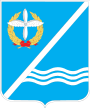 Совет Качинского муниципального округа города СевастополяРЕШЕНИЕ№  3/15О внесении изменений в решение Совета Качинского муниципального округаот 30.12.2015 г. № 17/133 «О бюджете внутригородского муниципальногообразования города Севастополя Качинский муниципальный округ на 2016 г.»Руководствуясь Федеральным законом от 06.10.2003 г. № 131-ФЗ «Об общих принципах организации местного самоуправления в Российской Федерации», Бюджетным кодексом Российской Федерации, Законом города Севастополя от 30.12.2014 №102-ЗС «О местном самоуправлении в городе Севастополе», Законом города Севастополя от 29.12.2015г. № 228-ЗС «О бюджете города Севастополя на 2016 год», Уставом внутригородского муниципального образования, утвержденным решением Совета Качинского муниципального округа от 19.03.2015 № 13, Положением о бюджетном процессе во внутригородском муниципальном образовании города Севастополя Качинский муниципальный округ, утвержденным решением Совета Качинского муниципального округа от 02.07.2015 г. № 20, на основании Соглашения местной администрации внутригородского муниципального образования города Севастополя Качинский муниципальный округ с Департаментом финансов города Севастополя № 07.2-34/5 от 31.12.2015 г., Совет Качинского муниципального округаРЕШИЛ:Внести следующие изменения в решение Совета Качинского муниципального округа от 30.12.2015 г. № 17/133 «О бюджете внутригородского муниципального образования города Севастополя Качинский муниципальный округ на 2016 г.» (далее – решение):Подпункт 1 пункта 1 решения изложить в следующей редакции: «общий объем доходов бюджета внутригородского муниципального образования города Севастополя Качинский муниципальный округ в сумме 10 608,4 тыс. рублей, в том числе объем межбюджетных трансфертов, получаемых из бюджета города Севастополя в сумме 10 258,4 тыс. рублей (ПРИЛОЖЕНИЕ 1).»;Подпункт 2 пункта 1 решения изложить в следующей редакции: «общий объем расходов бюджета внутригородского муниципального образования города Севастополя Качинский муниципальный округ в сумме 10 608,4 тыс. рублей.»;В абзаце 1 пункта 7 решения заменить цифры «1049,3» на цифры «1308,3»;Приложение 1 решения изложить в редакции Приложения 1 к настоящему решению;Приложение 4 решения изложить в редакции Приложения 2 к настоящему решению;Приложение 5 решения изложить в редакции Приложения 3 к настоящему решению.Обнародовать настоящее решение на информационном стенде для официальной информации Качинского муниципального округа, на официальном сайте Правительства города Севастополя и на официальном сайте внутригородского муниципального округа города Севастополя Качинский муниципальный округ. Настоящее решение вступает в силу со дня его обнародования.Контроль за исполнением настоящего решения возложить на Главу внутригородского муниципального образования города Севастополя Качинский муниципальный округ Герасим Н.М. II созывIII сессия2016 - 2021 гг.24 ноября 2016 годапгт КачаГлава ВМО Качинский МО, исполняющий полномочия председателя Совета, Глава местной администрацииН.М. ГерасимПриложение 1к решению СоветаКачинского муниципального округа от 24.11.2016 № 3/15Доходы бюджета внутригородского муниципального образования города Севастополя Качинский муниципальный округ на 2016 годДоходы бюджета внутригородского муниципального образования города Севастополя Качинский муниципальный округ на 2016 годДоходы бюджета внутригородского муниципального образования города Севастополя Качинский муниципальный округ на 2016 годКод бюджетной классификацииНаименование групп, подгрупп и статей доходовСумма
(тыс.руб.)000 1 00 00000 00 0000 000Налоговые и неналоговые доходы350.0000 1 01 00000 00 0000 000Налоги на прибыль, доходы350.0182 1 01 02000 01 0000 110Налог на доходы физических лиц350.0950 2 00 00000 00 0000 000Безвозмездные поступления 10 258.4950 2 02 00000 00 0000 000Безвозмездные поступления от других бюджетов бюджетной системы Российской Федерации10 258.4950 2 02 01000 00 0000 151Дотации бюджетам бюджетной системы Российской Федерации9 655.2950 2 02 01001 03 0000 151Дотации бюджетам внутригородских муниципальных образований городов федерального значения на выравнивание бюджетной обеспеченности9 655.2950 2 02 02000 00 0000 151Субсидии бюджетам бюджетной системы Российской Федерации (межбюджетные субсидии)603.2950 2 02 02998 00 0000 151Субсидия бюджетам на финансовое обеспечение отдельных полномочий603.2950 2 02 02998 03 0000 151Субсидия бюджетам внутригородских муниципальных образований городов федерального значения на финансовое обеспечение отдельных полномочий603.2ИТОГО:ИТОГО:10 608.40Глава ВМО Качинский МО, исполняющий 
полномочия председателя Совета, 
Глава местной администрацииГлава ВМО Качинский МО, исполняющий 
полномочия председателя Совета, 
Глава местной администрацииН.М. ГерасимПриложение 2Приложение 2Приложение 2к решению СоветаКачинского муниципального округа от 24.11. 2016 № 3/15к решению СоветаКачинского муниципального округа от 24.11. 2016 № 3/15к решению СоветаКачинского муниципального округа от 24.11. 2016 № 3/15Ведомственная структура расходов бюджета внутригородского муниципального образования города Севастополя Качинский муниципальный округ на 2016 год.Ведомственная структура расходов бюджета внутригородского муниципального образования города Севастополя Качинский муниципальный округ на 2016 год.Ведомственная структура расходов бюджета внутригородского муниципального образования города Севастополя Качинский муниципальный округ на 2016 год.Ведомственная структура расходов бюджета внутригородского муниципального образования города Севастополя Качинский муниципальный округ на 2016 год.Ведомственная структура расходов бюджета внутригородского муниципального образования города Севастополя Качинский муниципальный округ на 2016 год.Ведомственная структура расходов бюджета внутригородского муниципального образования города Севастополя Качинский муниципальный округ на 2016 год.Ведомственная структура расходов бюджета внутригородского муниципального образования города Севастополя Качинский муниципальный округ на 2016 год.тыс.руб.НаименованиеКод главыразделподразделЦСРвид расходов2016 годВСЕГО РАСХОДОВ:10608.40ОБЩЕГОСУДАРСТВЕННЫЕ РАСХОДЫ95001009300.1Непрограммные расходы950010070 0 00 000009300.10Функционирование высшего должностного лица субъекта Российской Федерации и муниципального образования95001021179.2Функционирование высшего должностного лица муниципального образования950010271 0 00 000001179.2Функционирование высшего должностного лица Качинского муниципального округа950010271 Б 00 710001179.2Глава муниципального образования950010271 Б 00 710101179.2Расходы на выплаты персоналу государственных (муниципальных) органов950010271 Б 00 710101001179.2Функционирование Правительства Российской Федерации, высших исполнительных органов государственной власти субъектов Российской Федерации, местных администраций95001047407.7Функционирование исполнительно-распорядительного органа внутригородского муниципального образования (местной администрации)950010473 0 00 000007407.7Обеспечение функционирования исполнительно-распорядительного органа внутригородского муниципального образования (местной администрации)950010473 Б 00 710007407.7Обеспечение деятельности местной администрации внутригородского муниципального образования для решения вопросов местного значения.950010473 Б 00 710107407.7Расходы на выплаты персоналу государственных (муниципальных) органов950010473 Б 00 710101006942.9Иные закупки товаров, работ и услуг для обеспечения государственных (муниципальных) нужд950010473 Б 00 71010200449.4Иные бюджетные ассигнования950010473 Б 00 7101080015.4Обеспечение проведения выборов и референдумов9500107603.2Обеспечение проведения выборов и референдумов во внутригородском муниципальном образовании950010776 0 00 00000603.2Обеспечение проведения выборов и референдумов в Качинском муниципальном округе950010776 Б 00 72000603.2Обеспечение проведения выборов в представительные органы Качинского муниципального округа на 2016 год950010776 Б 00 72100603.2Иные бюджетные ассигнования950010776 Б 00 72100800603.2Резервный фонд9500111110.0Резервный фонд, предусмотренный в бюджете внутригородского муниципального образования950011174 0 00 00000110.0Резервный фонд внутригородского муниципального образования950011174 Б 00 71000110.0Резервные средства950011174 Б 00 71010110.0Иные бюджетные ассигнования950011174 Б 00 71010800110.0ОБЕСПЕЧЕНИЕ БЕЗОПАСНОСТИ9500300250.0Другие вопросы в области национальной безопасности и правоохранительной деятельности9500314250.0Обеспечение безопасности950031432 0 00 00000250.0Профилактика терроризма и экстремизма950031432 1 00 00000250.0Профилактика терроризма и экстремизма в муниципальном образовании950031432 1 00 72000250.0Реализация мероприятий, направленных на профилактику терроризма, экстремизма, минимализацию и ликвидацию последствий проявления терроризма и экстремизма на территории муниципального образования950031432 1 00 720100.0Иные закупки товаров, работ и услуг для обеспечения государственных (муниципальных) нужд950031432 1 00 72010200250.0КУЛЬТУРА, КИНЕМАТОГРАФИЯ9500800499.0Другие вопросы в области культуры, кинематографии9500804499.0Культура внутригородского муниципального образования950080411 0 00 00000499.0Подпрограмма "Праздники"950080411 1 00 00000420.5Организация местных праздничных и иных зрелищных мероприятий950080411 1 00 72000420.5Местные праздничные и иные зрелищные мероприятия950080411 1 00 72010420.5Иные закупки товаров, работ и услуг для обеспечения государственных (муниципальных) нужд950080411 1 00 72010200420.5Подпрограмма "Военно-патриотическое воспитание"950080411 2 00 0000078.5Организация местных военно-патриотических акций950080411 2 00 7200078.5Местные военно-патриотические акции и мероприятия950080411 2 00 7201078.5Иные закупки товаров, работ и услуг для обеспечения государственных (муниципальных) нужд950080411 2 00 7201020078.5ФИЗИЧЕСКАЯ КУЛЬТУРА И СПОРТ9501100219.3Физическая культура9501101219.3Физкультура и спорт внутригородского муниципального образования950110113 0 00 00000101.2Подпрограмма "Физическая культура"950110113 1 00 00000101.2Физкультурные мероприятия на территории внутригородского муниципального образования950110113 1 00 72000101.2Реализация мероприятий, направленных на развитие физкультуры муниципального образования950110113 1 00 72010101.2Иные закупки товаров, работ и услуг для обеспечения государственных (муниципальных) нужд950110113 1 00 72010200101.2Массовый спорт9501102118.1Физкультура и спорт внутригородского муниципального образования950110213 0 00 00000118.1Подпрограмма "Массовый спорт"950110213 2 00 00000118.1Спортивно-массовые мероприятия на территории внутригородского муниципального образования950110213 2 00 72000118.1Реализация мероприятий, направленных на развитие спорта муниципального образования950110213 2 00 72010118.1Иные закупки товаров, работ и услуг для обеспечения государственных (муниципальных) нужд950110213 2 00 72010200119.3ИНФОРМАЦИОННОЕ ОБЩЕСТВО9501200340.0Другие вопросы в области средств массовой информации9501204340.0Информационное общество950120423 0 00 00000340.0Информационная среда950120423 1 00 00000340.0Информирование жителей о деятельности органов местного самоуправления950120423 1 00 72000340.0Реализация мероприятий, направленных на информирование жителей о деятельности органов местного самоуправления950120423 1 00 72010340.0Иные закупки товаров, работ и услуг для обеспечения государственных (муниципальных) нужд950120423 1 00 72010200340.0ВСЕГО:10608.40Глава ВМО Качинский МО, исполняющий 
полномочия председателя Совета, 
Глава местной администрацииН.М. ГерасимПриложение 3Приложение 3Приложение 3к решению СоветаКачинского муниципального округа от  24.11.2016 № 3/15к решению СоветаКачинского муниципального округа от  24.11.2016 № 3/15к решению СоветаКачинского муниципального округа от  24.11.2016 № 3/15Распределение бюджетных ассигнований по разделам, подразделам, целевым статьям и видам расходов классификации  расходов бюджета внутригородского муниципального образования города Севастополя Качинский муниципальный округ на 2016 год.Распределение бюджетных ассигнований по разделам, подразделам, целевым статьям и видам расходов классификации  расходов бюджета внутригородского муниципального образования города Севастополя Качинский муниципальный округ на 2016 год.Распределение бюджетных ассигнований по разделам, подразделам, целевым статьям и видам расходов классификации  расходов бюджета внутригородского муниципального образования города Севастополя Качинский муниципальный округ на 2016 год.Распределение бюджетных ассигнований по разделам, подразделам, целевым статьям и видам расходов классификации  расходов бюджета внутригородского муниципального образования города Севастополя Качинский муниципальный округ на 2016 год.Распределение бюджетных ассигнований по разделам, подразделам, целевым статьям и видам расходов классификации  расходов бюджета внутригородского муниципального образования города Севастополя Качинский муниципальный округ на 2016 год.Распределение бюджетных ассигнований по разделам, подразделам, целевым статьям и видам расходов классификации  расходов бюджета внутригородского муниципального образования города Севастополя Качинский муниципальный округ на 2016 год.тыс.руб.НаименованиеразделподразделЦСРвид расходов2016 годВСЕГО РАСХОДОВ:10608.40ОБЩЕГОСУДАРСТВЕННЫЕ РАСХОДЫ01009300.1Непрограммные расходы010070 0 00 000009300.10Функционирование высшего должностного лица субъекта Российской Федерации и муниципального образования01021179.2Функционирование высшего должностного лица муниципального образования010271 0 00 000001179.2Функционирование высшего должностного лица Качинского муниципального округа010271 Б 00 710001179.2Глава муниципального образования010271 Б 00 710101179.2Расходы на выплаты персоналу государственных (муниципальных) органов010271 Б 00 710101001179.2Функционирование Правительства Российской Федерации, высших исполнительных органов государственной власти субъектов Российской Федерации, местных администраций01047407.7Функционирование исполнительно-распорядительного органа внутригородского муниципального образования (местной администрации)010473 0 00 000007407.7Обеспечение функционирования исполнительно-распорядительного органа внутригородского муниципального образования (местной администрации)010473 Б 00 710007407.7Обеспечение деятельности местной администрации внутригородского муниципального образования для решения вопросов местного значения.010473 Б 00 710107407.7Расходы на выплаты персоналу государственных (муниципальных) органов010473 Б 00 710101006942.9Иные закупки товаров, работ и услуг для обеспечения государственных (муниципальных) нужд010473 Б 00 71010200449.4Иные бюджетные ассигнования010473 Б 00 7101080015.4Обеспечение проведения выборов и референдумов0107603.2Обеспечение проведения выборов и референдумов во внутригородском муниципальном образовании010776 0 00 00000603.2Обеспечение проведения выборов и референдумов в Качинском муниципальном округе010776 Б 00 72000603.2Обеспечение проведения выборов в представительные органы Качинского муниципального округа на 2016 год010776 Б 00 72100603.2Иные бюджетные ассигнования010776 Б 00 72100800603.2Резервный фонд0111110.0Резервный фонд, предусмотренный в бюджете внутригородского муниципального образования011174 0 00 00000110.0Резервный фонд внутригородского муниципального образования011174 Б 00 71000110.0Резервные средства011174 Б 00 71010110.0Иные бюджетные ассигнования011174 Б 00 71010800110.0ОБЕСПЕЧЕНИЕ БЕЗОПАСНОСТИ0300250.0Другие вопросы в области национальной безопасности и правоохранительной деятельности0314250.0Обеспечение безопасности031432 0 00 00000250.0Профилактика терроризма и экстремизма031432 1 00 00000250.0Профилактика терроризма и экстремизма в муниципальном образовании031432 1 00 72000250.0Реализация мероприятий, направленных на профилактику терроризма, экстремизма, минимализацию и ликвидацию последствий проявления терроризма и экстремизма на территории муниципального образования031432 1 00 720100.0Иные закупки товаров, работ и услуг для обеспечения государственных (муниципальных) нужд031432 1 00 72010200250.0КУЛЬТУРА, КИНЕМАТОГРАФИЯ0800499.0Другие вопросы в области культуры, кинематографии0804499.0Культура внутригородского муниципального образования080411 0 00 00000499.0Подпрограмма "Праздники"080411 1 00 00000420.5Организация местных праздничных и иных зрелищных мероприятий080411 1 00 72000420.5Местные праздничные и иные зрелищные мероприятия080411 1 00 72010420.5Иные закупки товаров, работ и услуг для обеспечения государственных (муниципальных) нужд080411 1 00 72010200420.5Подпрограмма "Военно-патриотическое воспитание"080411 2 00 0000078.5Организация местных военно-патриотических акций080411 2 00 7200078.5Местные военно-патриотические акции и мероприятия080411 2 00 7201078.5Иные закупки товаров, работ и услуг для обеспечения государственных (муниципальных) нужд080411 2 00 7201020078.5ФИЗИЧЕСКАЯ КУЛЬТУРА И СПОРТ1100219.3Физическая культура1101219.3Физкультура и спорт внутригородского муниципального образования110113 0 00 00000101.2Подпрограмма "Физическая культура"110113 1 00 00000101.2Физкультурные мероприятия на территории внутригородского муниципального образования110113 1 00 72000101.2Реализация мероприятий, направленных на развитие физкультуры муниципального образования110113 1 00 72010101.2Иные закупки товаров, работ и услуг для обеспечения государственных (муниципальных) нужд110113 1 00 72010200101.2Массовый спорт1102118.1Физкультура и спорт внутригородского муниципального образования110213 0 00 00000118.1Подпрограмма "Массовый спорт"110213 2 00 00000118.1Спортивно-массовые мероприятия на территории внутригородского муниципального образования110213 2 00 72000118.1Реализация мероприятий, направленных на развитие спорта муниципального образования110213 2 00 72010118.1Иные закупки товаров, работ и услуг для обеспечения государственных (муниципальных) нужд110213 2 00 72010200118.1ИНФОРМАЦИОННОЕ ОБЩЕСТВО1200340.0Другие вопросы в области средств массовой информации1204340.0Информационное общество120423 0 00 00000340.0Информационная среда120423 1 00 00000340.0Информирование жителей о деятельности органов местного самоуправления120423 1 00 72000340.0Реализация мероприятий, направленных на информирование жителей о деятельности органов местного самоуправления120423 1 00 72010340.0Иные закупки товаров, работ и услуг для обеспечения государственных (муниципальных) нужд120423 1 00 72010200340.0ВСЕГО:10608.40Глава ВМО Качинский МО, исполняющий 
полномочия председателя Совета, 
Глава местной администрацииН.М. Герасим